12 Days of Christmas - The Price is Right!by klockc12 » Thu Nov 29, 2012 12:14 pm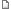 Hi All --

I have not started teaching this lesson yet, but I wanted to post it early for those of you who (like me) have bi-weekly teaching schedules, and are heading into your last lesson before break! Hopefully it will be fun for all of my high schoolers (low to high levels).

The general idea is that the students will learn about the "12 Days of Christmas" song while reviewing big numbers by playing The Price is Right. I plan to show my students the first few verses of the song (Muppets version) and then the first few minutes of The Price is Right, so they get the idea.

I'm also giving course evaluations and a word search at the end, so this lesson wasn't meant to fill the whole class period.

Also, if you have any suggestions/improvements/variations for other levels, feel free to post.